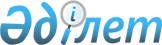 "2017-2019 жылдарға арналған Солтүстік Қазақстан облысының облыстық бюджеті туралы" Солтүстік Қазақстан облыстық мәслихаттың 2016 жылғы 12 желтоқсандағы № 8/1 шешіміне өзгерістер мен толықтырулар енгізу туралыСолтүстік Қазақстан облыстық мәслихатының 2017 жылғы 23 ақпандағы № 11/5 шешімі. Солтүстік Қазақстан облысының Әділет департаментінде 2017 жылғы 3 наурызда № 4074 болып тіркелді      2008 жылғы 4 желтоқсандағы Қазақстан Республикасы Бюджет кодексінің 104, 106, 108 және 111-баптарына, "Қазақстан Республикасындағы жергілікті мемлекеттік басқару және өзін-өзі басқару туралы" Қазақстан Республикасының 2001 жылғы 23 қаңтардағы Заңының 6-бабы 1-тармағының 1) тармақшасына сәйкес Солтүстік Қазақстан облыстық мәслихат ШЕШТІ: 

      1. "2017-2019 жылдарға арналған Солтүстік Қазақстан облысының облыстық бюджеті туралы" Солтүстік Қазақстан облыстық мәслихаттың 2016 жылғы 12 желтоқсандағы № 8/1 шешіміне (Нормативтік құқықтық актілерді мемлекеттік тіркеу тізілімінде № 3985 болып тіркелген, "Әділет" ақпараттық-құқықтық жүйесінде 2016 жылғы 30 желтоқсанда жарияланған) мына өзгерістер мен толықтырулар енгізілсін:

       1-тармақ мынадай редакцияда жазылсын:

      "1. Сәйкесінше 1, 2 және 3-қосымшаларға сәйкес 2017-2019 жылдарға, соның ішінде 2017 жылға арналған Солтүстік Қазақстан облысының облыстық бюджеті мынадай көлемде бекітілсін: 

      1) кірістер – 151 081 719,2 мың теңге, оның ішінде мыналар бойынша:

      салықтық түсімдер – 19 633 771,2 мың теңге;

      салықтық емес түсімдер – 235 771,2 мың теңге;

      негізгі капиталды сатудан түскен – 1 000 мың тенге;

      трансферттер түсімі – 131 211 176,8 мың теңге; 

      2) шығындар – 150 901 231,2 мың теңге; 

      3) таза бюджеттік кредиттеу – 2 609 373 мың теңге, оның ішінде:

      бюджеттік кредиттер – 3 875 134 мың теңге;

      бюджеттік кредиттерді өтеу – 1 265 761 мың теңге;

      4) қаржылық активтермен операциялар бойынша сальдо – 105 428 мың теңге, оның ішінде:

      қаржылық активтерді сатып алу – 105 528 мың теңге;

      мемлекеттің қаржылық активтерін сатудан түскен түсім – 100 мың теңге;

      5) бюджет тапшылығы – -2 534 313 мың теңге; 

      6) тапшылықты қаржыландыру – 2 534 313 мың теңге.";

       8-тармақ мынадай мазмұндағы 23), 24), 25) тармақшалармен толықтырылсын:

      "23) ішкі істер органдарының бөлімшелерін материалдық-техникалық жарақтандыруға;

      24) ішкі істер органдары қызметкерлерінің сыныптық біліктілігі үшін үстемеақы мөлшерлерін ұлғайтуға;

      25) инвестициялық салымдар кезінде агроөнеркәсіптік кешен субьектісі шеккен шығыстардың бір бөлігін өтеуге.";

       9-тармақ мынадай мазмұндағы 3) тармақшамен толықтырылсын:

      "3) коммуналдық тұрғын үй қорының тұрғын үйін жобалауға және (немесе) салуға, реконструкциялауға.";

       10-тармақ мынадай редакцияда жазылсын:

      "10. 2017 жылға арналған облыстық бюджетте республикалық бюджеттен берілетін бюджеттік кредиттер көзделсін, оның ішінде мыналарға:

      мамандарды әлеуметтік қолдау шараларын іске асыру үшін;

      облыс орталықтарында кәсіпкерлікті дамытуды қолдауға;

      жұмыспен қамтуды және жаппай кәсіпкерлікті дамытуға.

      Көрсетілген сомаларды бөлу Солтүстік Қазақстан облыстық мәслихатының 2017-2019 жылдарға арналған облыстық бюджет туралы шешімін іске асыру туралы Солтүстік Қазақстан облысы әкімдігінің қаулысымен айқындалады."; 

      мынадай мазмұндағы 11-1 тармақпен толықтырылсын:

      "11-1. 5-қосымшаға сәйкес облыстық бюджеттен және республикалық бюджеттен берілген 2016 жылы пайдаланылмаған (түгел пайдаланылмаған) нысаналы трансферттерді қайтару есебінен, оның ішінде Қазақстан Республикасының Ұлттық қорынан берілген нысаналы трансферттер есебінен 2017 жылға арналған облыстық бюджет шығыстары қарастырылсын."; 

       13-тармақ мынадай редакцияда жазылсын:

      "13. 2017 жылға Солтүстік Қазақстан облысы жергілікті атқарушы органының резерві 397 410 мың теңге сомада бекітілсін.";

      көрсетілген шешімге 1-қосымша осы шешімге 1-қосымшаға сәйкес жаңа редакцияда жазылсын;

      осы шешімге 2-қосымшаға сәйкес 5-қосымшамен толықтырылсын.

      2. Осы шешім 2017 жылғы 1 қаңтардан бастап қолданысқа енгізіледі. 

 2017 жылға арналған Солтүстiк Қазақстан облыстық бюджеті      

      Кестенің жалғасы 

 Облыстық бюджеттен және республикалық бюджеттен берілген 2016 жылы пайдаланылмаған (түгел пайдаланылмаған) нысаналы трансферттерді қайтару есебінен, оның ішінде Қазақстан Республикасының Ұлттық қорынан берілген нысаналы трансферттер есебінен 2017 жылға арналған облыстық бюджет шығыстары Кірістер:      

      Шығыстар:


					© 2012. Қазақстан Республикасы Әділет министрлігінің «Қазақстан Республикасының Заңнама және құқықтық ақпарат институты» ШЖҚ РМК
				
      Солтүстік Қазақстан облыстық 
мәслихаттың XI сессиясының 
төрағасы

Ю.Белоног

      Солтүстік Қазақстан облыстық 
мәслихаттың хатшысы

В. Бубенко
Солтүстік Қазақстан облыстық мәслихат сессиясының 2017 жылғы 23 ақпандағы № 11/5 шешіміне 1-қосымшаСолтүстік Қазақстан облыстық мәслихат сессиясының 2016 жылғы 12 желтоқсандағы № 8/1 шешіміне 1-қосымшаСанаты

Санаты

Санаты

Атауы

Сомасы, мың теңге

Сыныбы

Сыныбы

Атауы

Сомасы, мың теңге

Ішкі сыныбы

Атауы

Сомасы, мың теңге

1

2

3

4

5

1) Кірістер

151 081 719,2

1

Салықтық түсімдер

19 633 771,2

01

Табыс салығы

17 284 981,2

2

Жеке табыс салығы

17 284 981,2

03

Әлеуметтiк салық

626 416

1

Әлеуметтік салық

626 416

05

Тауарларға, жұмыстарға және қызметтерге салынатын iшкi салықтар

1 722 374

3

Табиғи және басқа ресурстарды пайдаланғаны үшiн түсетiн түсiмдер

1 722 374

2

Салықтық емес түсiмдер

235 771,2

01

Мемлекеттік меншіктен түсетін кірістер

42 840

1

Мемлекеттік кәсіпорындардың таза кіріс бөлігінің түсімдері

12 500

5

Мемлекет меншігіндегі мүлікті жалға беруден түсетін кірістер

30 340

02

Мемлекеттік бюджеттен қаржыландырылатын мемлекеттік мекемелердің тауарларды (жұмыстарды, қызметтерді) өткізуінен түсетін түсімдер

19 000

1

Мемлекеттік бюджеттен қаржыландырылатын мемлекеттік мекемелердің тауарларды (жұмыстарды, қызметтерді) өткізуінен түсетін түсімдер

19 000

04

Мемлекеттік бюджеттен қаржыландырылатын, сондай-ақ Қазақстан Республикасы Ұлттық Банкінің бюджетінен (шығыстар сметасынан) ұсталатын және қаржыландырылатын мемлекеттік мекемелер салатын айыппұлдар, өсімпұлдар, санкциялар, өндіріп алулар

75 482,8

1

Мұнай секторы ұйымдарынан түсетін түсімдерді қоспағанда, мемлекеттік бюджеттен қаржыландырылатын, сондай-ақ Қазақстан Республикасы Ұлттық Банкінің бюджетінен (шығыстар сметасынан) ұсталатын және қаржыландырылатын мемлекеттік мекемелер салатын айыппұлдар, өсімпұлдар, санкциялар, өндіріп алулар

75 482,8

06

Басқа да салықтық емес түсiмдер

98 448,4

1

Басқа да салықтық емес түсiмдер

98 448,4

3

Негізгі капиталды сатудан түсетін түсімдер

1 000

01

Мемлекеттік мекемелерге бекітілген мемлекеттік мүлікті сату

1 000

1

Мемлекеттік мекемелерге бекітілген мемлекеттік мүлікті сату

1 000

4

Трансферттердің түсімдері

131 211 176,8

01

Төмен тұрған мемлекеттiк басқару органдарынан алынатын трансферттер

299 165,8

2

Аудандық (қалалық) бюджеттерден трансферттер

299 165,8

02

Мемлекеттiк басқарудың жоғары тұрған органдарынан түсетiн трансферттер

130 912 011

1

Республикалық бюджеттен түсетiн трансферттер

130 912 011

Функционалдық топ

Атауы

Сомасы, мың теңге

Әкімші

Әкімші

Сомасы, мың теңге

Бағдарлама

Сомасы, мың теңге

1

2

3

4

5

2) Шығындар

150 901 231,2

1

Жалпы сипаттағы мемлекеттiк қызметтер 

2 066 266,9

110

Облыс мәслихатының аппараты

49 658

001

Облыс мәслихатының қызметін қамтамасыз ету жөніндегі қызметтер 

49 197

003

Мемлекеттік органның күрделі шығыстары

461

120

Облыс әкімінің аппараты

931 637

001

Облыс әкімінің қызметін қамтамасыз ету жөніндегі қызметтер 

650 773

004

Мемлекеттік органның күрделі шығыстары 

16 330

007

Ведомстволық бағыныстағы мемлекеттік мекемелерінің және ұйымдарының күрделі шығыстары

132 500

013

Облыс Қазақстан халқы Ассамблеясының қызметін қамтамасыз ету

45 034

113

Жергілікті бюджеттерден берілетін ағымдағы нысалы трансферттер

87 000

257

Облыстың қаржы басқармасы

688 962

001

Жергілікті бюджетті атқару және облыстық коммуналдық меншікті басқару саласындағы мемлекеттік саясатты іске асыру жөніндегі қызметтер

384 839

009

Жекешелендіру, коммуналдық меншікті басқару, жекешелендіруден кейінгі қызмет және осыған байланысты дауларды реттеу 

5 123

013

Мемлекеттік органның күрделі шығыстары 

15 000

113

Жергілікті бюджеттерден берілетін ағымдағы нысалы трансферттер 

284 000

269

Облыстың дін істері басқармасы

48 111

001

Жергілікті деңгейде дін істер саласындағы мемлекеттік саясатты іске асыру жөніндегі қызметтер

27 959

005

Өңірде діни ахуалды зерделеу және талдау

20 152

271

Облыстың құрылыс басқармасы

50 000

061

Мемлекеттік органдардың объектілерін дамыту

50 000

282

Облыстың тексеру комиссиясы

153 317

001

Облыстың тексеру комиссиясының қызметін қамтамасыз ету жөніндегі қызметтер 

153 317

289

Облыстың кәсіпкерлік және туризм басқармасы

56 011

001

Жергілікті деңгейде кәсіпкерлік пен туризмді дамыту саласындағы мемлекеттік саясатты іске асыру жөніндегі қызметтер

47 591

003

Мемлекеттік органның күрделі шығыстары

8 420

727

Облыстың экономика басқармасы

88 570,9

001

Экономикалық саясатты қалыптастыру мен дамыту саласындағы мемлекеттік саясатты іске асыру жөніндегі қызметтер

81 072

061

Бюджеттік инвестициялар және мемлекеттік-жекешелік әріптестік, оның ішінде концессия мәселелері жөніндегі құжаттаманы сараптау және бағалау

7 498,9

2

Қорғаныс

741 227

271

Облыстың құрылыс басқармасы

97 628

002

Жұмылдыру дайындығы мен төтенше жағдайлардың объектілерін дамыту

97 628

287

Облыстық бюджеттен қаржыландырылатын табиғи және техногендік сипаттағы төтенше жағдайлар, азаматтық қорғаныс саласындағы уәкілетті органдардың аумақтық органы

12 614

004

Облыс ауқымдағы төтенше жағдайлардың алдын алу және оларды жою

12 614

736

Облыстың жұмылдыру даярлығы және азаматтық қорғау басқармасы

630 985

001

Жергілікті деңгейде жұмылдыру даярлығы және азаматтық қорғау саласындағы мемлекеттік саясатты іске асыру жөніндегі қызметтер

38 487

003

Жалпыға бірдей әскери міндетті атқару шеңберіндегі іс-шаралар

23 900

005

Облыстық ауқымдағы жұмылдыру дайындығы және жұмылдыру

463 701

007

Аумақтық қорғанысты дайындау және облыстық ауқымдағы аумақтық қорғанысы

40 106

009

Мемлекеттік органның күрделі шығыстары

14 713

032

Ведомстволық бағыныстағы мемлекеттік мекемелерінің және ұйымдарының күрделі шығыстары

50 078

3

Қоғамдық тәртіп, қауіпсіздік, құқықтық, сот, қылмыстық-атқару қызметі

5 106 837

252

Облыстық бюджеттен қаржыландырылатын атқарушы ішкі істер органы

5 106 837

001

Облыс аумағында қоғамдық тәртіпті және қауіпсіздікті сақтауды қамтамасыз ету саласындағы мемлекеттік саясатты іске асыру жөніндегі қызметтер 

4 207 843

003

Қоғамдық тәртіпті қорғауға қатысатын азаматтарды көтермелеу 

6 195

006

Мемлекеттік органның күрделі шығыстары 

591 159

013

Белгілі тұратын жері және құжаттары жоқ адамдарды орналастыру қызметтері

47 749

014

Әкімшілік тәртіппен тұтқындалған адамдарды ұстауды ұйымдастыру 

32 218

015

Қызметтік жануарларды ұстауды ұйымдастыру

92 231

025

Халықаралық маңызы бар іс-шараларды өткізу уақытында қоғамдық тәртіпті сақтауды қамтамасыз ету

129 442

4

Бiлiм беру

10 372 467,3

253

Облыстың денсаулық сақтау басқармасы

175 219

043

Техникалық және кәсіптік, орта білімнен кейінгі білім беру ұйымдарында мамандар даярлау

124 076

044

Техникалық және кәсіптік, орта білімнен кейінгі білім беру бағдарламалары бойынша оқитындарға әлеуметтік қолдау көрсету

51 143

261

Облыстың білім басқармасы

9 108 707,3

001

Жергілікті деңгейде білім беру саласындағы мемлекеттік саясатты іске асыру жөніндегі қызметтер

116 163

003

Арнайы білім беретін оқу бағдарламалары бойынша жалпы білім беру

1 428 459

004

Облыстық мемлекеттік білім беру мекемелерінде білім беру жүйесін ақпараттандыру

18 712

005

Облыстық мемлекеттік білім беру мекемелер үшін оқулықтар мен оқу-әдiстемелiк кешендерді сатып алу және жеткізу

59 287

006

Мамандандырылған білім беру ұйымдарында дарынды балаларға жалпы білім беру

654 149,5

007

Облыстық ауқымда мектеп олимпиадаларын, мектептен тыс іс-шараларды және конкурстар өткізу

35 752

011

Балалар мен жасөспірімдердің психикалық денсаулығын зерттеу және халыққа психологиялық-медициналық-педагогикалық консультациялық көмек көрсету

39 597

019

Облыстық мемлекеттік білім беру мекемелеріне жұмыстағы жоғары көрсеткіштері үшін гранттар беру

19 567

024

Техникалық және кәсіптік білім беру ұйымдарында мамандар даярлау

4 134 476,5

029

Әдістемелік жұмыс

34 257

052

Нәтижелі жұмыспен қамтуды және жаппай кәсіпкерлікті дамыту бағдарламасы шеңберінде кадрлардың біліктілігін арттыру, даярлау және қайта даярлау

84 500

055

Балаларға қосымша білім беру

112 435

056

Аудандардың (облыстық маңызы бар қалалардың) бюджеттеріне тілдік курстар өтілінен өткен мұғалімдерге үстемақы төлеу үшін және оқу кезеңінде негізгі қызметкерді алмастырғаны үшін мұғалімдерге үстемақы төлеу үшін берілетін ағымдағы нысаналы трансферттер

87 828

067

Ведомстволық бағыныстағы мемлекеттік мекемелерінің және ұйымдарының күрделі шығыстары

77 322

068

Халықтың компьютерлік сауаттылығын арттыруды қамтамасыз ету

395

113

Жергілікті бюджеттерден берілетін ағымдағы нысаналы трансферттер 

2 205 807,3

285

Облыстың дене шынықтыру және спорт басқармасы 

1 088 541

006

Балалар мен жасөспірімдерге спорт бойынша қосымша білім беру

738 358

007

Мамандандырылған бiлiм беру ұйымдарында спорттағы дарынды балаларға жалпы бiлiм беру

350 183

5

Денсаулық сақтау

12 461 001

253

Облыстың денсаулық сақтау басқармасы

12 461 001

001

Жергілікті деңгейде денсаулық сақтау саласындағы мемлекеттік саясатты іске асыру жөніндегі қызметтер

110 306

005

Жергілікті денсаулық сақтау ұйымдары үшін қанды, оның құрамдауыштары мен препараттарын өндіру

549 965

006

Ана мен баланы қорғау жөніндегі көрсетілетін қызметтер

177 556

007

Салауатты өмір салтын насихаттау

102 557

008

Қазақстан Республикасында жүре пайда болған иммундық тапшылық синдромының (ЖИТС) алдын алу және оған қарсы күрес жөніндегі іс-шараларды іске асыру

292 058

009

Туберкулез, жұқпалы аурулар, психикалық, оның ішінде психикаға белсенді әсер ететін заттарды қолдануға байланысты күйзелістен және мінез-құлқының бұзылуынан зардап шегетін адамдарға медициналық көмек көрсету

3 143 332

011

Республикалық бюджет қаражаты есебінен көрсетілетін медициналық көмекті қоспағанда, жедел медициналық көмек көрсету және санитариялық авиация

1 132 366

013

Патологоанатомиялық ашып тексеруді жүргізу

80 978

014

Халықтың жекелеген санаттарын амбулаториялық деңгейде дәрілік заттармен және балаларға арналған және емдік тағамдардың арнаулы өнімдерімен қамтамасыз ету

1 386 834

016

Азаматтарды елді мекеннен тыс жерлерде емделу үшін тегін және жеңілдетілген жол жүрумен қамтамасыз ету

1 063

018

Денсаулық сақтау саласындағы ақпараттық талдамалық қызметтер

45 045

019

Туберкулезбен ауыратын науқастарды туберкулезге қарсы препараттармен қамтамасыз ету

286 074

020

Диабетпен ауыратын науқастарды диабетке қарсы препараттармен қамтамасыз ету

643 136

021

Онкогематологиялық науқастарды химия препараттарымен қамтамасыз ету

238 513

022

Созылмалы бүйрек функциясының жетіспеушілігі бар, аутоиммунды, орфандық аурулармен ауыратын, иммунитеті жеткіліксіз науқастарды, сондай-ақ ағзаларды транспланттаудан кейінгі науқастарды дәрілік заттармен қамтамасыз ету 

469 391

026

Гемофилиямен ауыратын науқастарды қанды ұйыту факторларымен қамтамасыз ету

542 063

027

Халыққа иммундық профилактика жүргізу үшін вакциналарды және басқа медициналық иммундық биологиялық препараттарды орталықтандырылған сатып алу және сақтау

768 611

029

Облыстық арнайы медициналық жабдықтау базасы (арнайы меджабдықтау)

65 287

033

Медициналық денсаулық сақтау ұйымдарының күрделі шығыстары

2 180 166

036

Жіті миокард инфаркті бар науқастарды тромболитикалық препараттармен қамтамасыз ету 

42 511

038

Тегін медициналық көмектің кепілдендірілген көлемі шеңберінде скринингтік зерттеулер жүргізу

203 189

6

Әлеуметтiк көмек және әлеуметтiк қамсыздандыру

4 702 126

256

Облыстың жұмыспен қамтуды үйлестіру және әлеуметтік бағдарламалар басқармасы

3 760 033

001

Жергілікті деңгейде жұмыспен қамтуды қамтамасыз ету және халық үшін әлеуметтік бағдарламаларды іске асыру саласында мемлекеттік саясатты іске асыру жөніндегі қызметтер

116 798

002

Жалпы үлгідегі медициналық-әлеуметтік мекемелерде (ұйымдарда), арнаулы әлеуметтік қызметтер көрсету орталықтарында, әлеуметтік қызмет көрсету орталықтарында қарттар мен мүгедектерге арнаулы әлеуметтік қызметтер көрсету

504 107

003

Мүгедектерге әлеуметтік қолдау

239 825

007

Мемлекеттік органның күрделі шығыстары

1 300

012

Тірек-қозғалу аппаратының қызметі бұзылған балаларға арналған мемлекеттік медициналық-әлеуметтік мекемелерде (ұйымдарда), арнаулы әлеуметтік қызметтер көрсету орталықтарында, әлеуметтік қызмет көрсету орталықтарында мүгедек балалар үшін арнаулы әлеуметтік қызметтер көрсету

57 172

013

Психоневрологиялық медициналық-әлеуметтік мекемелерде (ұйымдарда), арнаулы әлеуметтік қызметтер көрсету орталықтарында, әлеуметтік қызмет көрсету орталықтарында психоневрологиялық аурулармен ауыратын мүгедектер үшін арнаулы әлеуметтік қызметтер көрсету

1 438 985

014

Оңалту орталықтарында қарттарға, мүгедектерге, оның ішінде мүгедек балаларға арнаулы әлеуметтік қызметтер көрсету 

43 754

015

Балалар психоневрологиялық медициналық-әлеуметтік мекемелерінде (ұйымдарда), арнаулы әлеуметтік қызметтер көрсету орталықтарында, әлеуметтік қызмет көрсету орталықтарында психоневрологиялық патологиялары бар мүгедек балалар үшін арнаулы әлеуметтік қызметтер көрсету

231 136

018

Үкіметтік емес ұйымдарға мемлекеттік әлеуметтік тапсырысты орналастыру

34 077

019

Нәтижелі жұмыспен қамтуды және жаппай кәсіпкерлікті дамыту бағдарламасы шеңберінде, еңбек нарығын дамытуға бағытталған, ағымдағы іс-шараларды іске асыру

1 000

037

Аудандардың (облыстық маңызы бар қалалардың) бюджеттеріне Жұмыспен қамту 2020 бағдарламасының іс-шараларын іске асыруға берілетін ағымдағы нысаналы трансферттер

642 241

044

Жергілікті деңгейде көші-қон іс-шараларын іске асыру

5 269

045

Аудандардың (облыстық маңызы бар қалалардың) бюджеттеріне Қазақстан Республикасында мүгедектердің құқықтарын қамтамасыз ету және өмір сүру сапасын жақсарту жөніндегі 2012 - 2018 жылдарға арналған іс-шаралар жоспарын іске асыруға берілетін ағымдағы нысаналы трансферттер

188 115

046

Қазақстан Республикасында мүгедектердің құқықтарын қамтамасыз ету және өмір сүру сапасын жақсарту жөніндегі 2012-2018 жылдарға арналған іс-шаралар жоспарын іске асыру

88 746

047

Аудандардың (облыстық маңызы бар қалалардың) бюджеттеріне "Өрлеу" жобасы бойынша келісілген қаржылай көмекті енгізуге берілетін ағымдағы нысаналы трансферттер 

106 374

053

Кохлеарлық импланттарға дәлдеп сөйлеу процессорларын ауыстыру және келтіру бойынша қызмет көрсету

12 030

113

Жергілікті бюджеттерден берілетін ағымдағы нысаналы трансферттер 

49 104

261

Облыстың білім басқармасы

849 872

015

Жетiм балаларды, ата-анасының қамқорлығынсыз қалған балаларды әлеуметтік қамсыздандыру

804 112

037

Әлеуметтік сауықтандыру

45 760

263

Облыстың ішкі саясат басқармасы

25 031

077

Қазақстан Республикасында мүгедектердің құқықтарын қамтамасыз ету және өмір сүру сапасын жақсарту жөніндегі 2012 - 2018 жылдарға арналған іс-шаралар жоспарын іске асыру

25 031

268

Облыстың жолаушылар көлігі және автомобиль жолдары басқармасы

3 574

045

Аудандардың (облыстық маңызы бар қалалардың) бюджеттеріне Қазақстан Республикасында мүгедектердің құқықтарын қамтамасыз ету және өмір сүру сапасын жақсарту жөніндегі 2012 - 2018 жылдарға арналған іс-шаралар жоспарын іске асыруға берілетін ағымдағы нысаналы трансферттер

3 574

289

Облыстың кәсіпкерлік және туризм басқармасы

15 418

014

Нәтижелі жұмыспен қамтуды және жаппай кәсіпкерлікті дамыту бағдарламасы шеңберінде кәсіпкерлікке оқыту

15 418

298

Облыстың мемлекеттік еңбек инспекциясы басқармасы 

48 198

001

Жергілікті деңгейде еңбек қатынастарын реттеу саласында мемлекеттік саясатты іске асыру бойынша қызметтер

48 198

7

Тұрғын үй-коммуналдық шаруашылық

11 576 125

253

Облыстың денсаулық сақтау басқармасы

132 224

047

Нәтижелі жұмыспен қамтуды және жаппай кәсіпкерлікті дамыту бағдарламасы шеңберінде қалалардың және ауылдық елді мекендердің объектілерін жөндеу

132 224

256

Облыстың жұмыспен қамтуды үйлестіру және әлеуметтік бағдарламалар басқармасы

19 949

043

Нәтижелі жұмыспен қамтуды және жаппай кәсіпкерлікті дамыту бағдарламасы шеңберінде қалалардың және ауылдық елді мекендердің объектілерін жөндеу

19 949

261

Облыстың білім басқармасы

136 930

064

Нәтижелі жұмыспен қамтуды және жаппай кәсіпкерлікті дамыту бағдарламасы шеңберінде қалалардың және ауылдық елді мекендердің объектілерін жөндеу

136 930

271

Облыстың құрылыс басқармасы

5 839 665,4

014

Аудандардың (облыстық маңызы бар қалалардың) бюджеттеріне коммуналдық тұрғын үй қорының тұрғын үйлерін жобалауға және (немесе) салуға, реконструкциялауға берілетін нысаналы даму трансферттері 

2 177 117,4

027

Аудандардың (облыстық маңызы бар қалалардың) бюджеттеріне инженерлік-коммуникациялық инфрақұрылымды жобалауға, дамытуға және (немесе) жайластыруға берілетін нысаналы даму трансферттері

2 509 235

072

Аудандардың (облыстық маңызы бар қалалардың) бюджеттеріне Нәтижелі жұмыспен қамтуды және жаппай кәсіпкерлікті дамыту бағдарламасы шеңберінде қызметтік тұрғын үй салуға, инженерлік-коммуникациялық инфрақұрылымды дамытуға, жастарға арналған жатақханаларды салуға, салып бітіруге берілетін нысаналы даму трансферттері

1 153 313

273

Облыстың мәдениет, архивтер және құжаттама басқармасы

85 273

016

Нәтижелі жұмыспен қамтуды және жаппай кәсіпкерлікті дамыту бағдарламасы шеңберінде қалалардың және ауылдық елді мекендердің объектілерін жөндеу

85 273

279

Облыстың энергетика және тұрғын үй-коммуналдық шаруашылық басқармасы

5 362 084

001

Жергілікті деңгейде энергетика және тұрғын үй-коммуналдық шаруашылық саласындағы мемлекеттік саясатты іске асыру жөніндегі қызметтер

54 470

005

Мемлекеттік органның күрделі шығыстары

10 633

026

Көп пәтерлі тұрғын үйлерде энергетикалық аудит жүргізу

13 125

030

Аудандардың (облыстық маңызы бар қалалардың) бюджеттеріне елді мекендерді сумен жабдықтау және су бұру жүйелерін дамытуға берілетін нысаналы даму трансферттері 

2 029 438

032

Ауыз сумен жабдықтаудың баламасыз көздерi болып табылатын сумен жабдықтаудың аса маңызды топтық және жергілікті жүйелерiнен ауыз су беру жөніндегі қызметтердің құнын субсидиялау 

2 232 418

113

Жергілікті бюджеттерден берілетін ағымдағы нысаналы трансферттер 

1 022 000

8

Мәдениет, спорт, туризм және ақпараттық кеңістiк

5 274 952

263

Облыстың ішкі саясат басқармасы

641 731

001

Жергілікті деңгейде мемлекеттік ішкі саясатты іске асыру жөніндегі қызметтер

72 563

007

Мемлекеттік ақпараттық саясат жүргізу жөніндегі қызметтер 

569 168

264

Облыстың тілдерді дамыту басқармасы

85 831

001

Жергілікті деңгейде тілдерді дамыту саласындағы мемлекеттік саясатты іске асыру жөніндегі қызметтер 

36 163

002

Мемлекеттiк тiлдi және Қазақстан халқының басқа да тiлдерін дамыту

49 668

271

Облыстың құрылыс басқармасы

832 767

016

Мәдениет объектілерін дамыту

802 767

017

Cпорт объектілерін дамыту

30 000

273

Облыстың мәдениет, архивтер және құжаттама басқармасы

1 647 316

001

Жергiлiктi деңгейде мәдениет және архив ісін басқару саласындағы мемлекеттік саясатты іске асыру жөніндегі қызметтер

57 938

005

Мәдени-демалыс жұмысын қолдау

170 068

006

Мемлекет қайраткерлерін мәңгі есте сақтау

55 000

007

Тарихи-мәдени мұраны сақтауды және оған қолжетімділікті қамтамасыз ету

200 300

008

Театр және музыка өнерін қолдау

654 241

009

Облыстық кітапханалардың жұмыс істеуін қамтамасыз ету

142 265

010

Архив қорының сақталуын қамтамасыз ету

275 852

032

Ведомстволық бағыныстағы мемлекеттік мекемелерінің және ұйымдарының күрделі шығыстары

50 000

113

Жергілікті бюджеттерден берілетін ағымдағы нысаналы трансферттер

41 652

283

Облыстың жастар саясаты мәселелерi жөніндегі басқармасы

118 958

001

Жергілікті деңгейде жастар саясатын іске асыру жөніндегі қызметтер

19 375

003

Мемлекеттік органның күрделі шығыстары

8 133

005

Жастар саясаты саласында іс-шараларды іске асыру

71 450

113

Жергілікті бюджеттерден берілетін ағымдағы нысаналы трансферттер 

20 000

285

Облыстың дене шынықтыру және спорт басқармасы 

1 937 191

001

Жергілікті деңгейде дене шынықтыру және спорт саласындағы мемлекеттік саясатты іске асыру жөніндегі қызметтер

52 585

002

Облыстық деңгейде спорт жарыстарын өткізу

56 100

003

Әр түрлі спорт түрлері бойынша облыстың құрама командаларының мүшелерін дайындау және республикалық және халықаралық спорт жарыстарына қатысуы 

1 708 232

032

Ведомстволық бағыныстағы мемлекеттік мекемелердің және ұйымдардың күрделі шығыстары

120 274

289

Облыстың кәсіпкерлік және туризм басқармасы

11 158

010

Туристік қызметті реттеу

11 158

9

Отын-энергетика кешенi және жер қойнауын пайдалану

218 608

279

Облыстың энергетика және тұрғын үй-коммуналдық шаруашылық басқармасы

218 608

081

Елді мекендерді шаруашылық-ауыз сумен жабдықтау үшін жерасты суларына іздестіру-барлау жұмыстарын ұйымдастыру және жүргізу

218 608

10

Ауыл, су, орман, балық шаруашылығы, ерекше қорғалатын табиғи аумақтар, қоршаған ортаны және жануарлар дүниесін қорғау, жер қатынастары

45 611 219

251

Облыстың жер қатынастары басқармасы

54 008

001

Облыс аумағында жер қатынастарын реттеу саласындағы мемлекеттік саясатты іске асыру жөніндегі қызметтер 

44 008

010

Мемлекеттік органның күрделі шығыстары

10 000

254

Облыстың табиғи ресурстар және табиғат пайдалануды реттеу басқармасы

876 457

001

Жергілікті деңгейде қоршаған ортаны қорғау саласындағы мемлекеттік саясатты іске асыру жөніндегі қызметтер

74 217

005

Ормандарды сақтау, қорғау, молайту және орман өсiру

736 122

006

Жануарлар дүниесін қорғау 

20 378

008

Қоршаған ортаны қорғау бойынша іс-шаралар 

31 000

013

Мемлекеттік органның күрделі шығыстары

11 390

032

Ведомстволық бағыныстағы мемлекеттік мекемелерінің және ұйымдарының күрделі шығыстары

3 350

255

Облыстың ауыл шаруашылығы басқармасы

44 447 210

001

Жергілікті деңгейде ауыл шаруашылығы саласындағы мемлекеттік саясатты іске асыру жөніндегі қызметтер

147 749

002

Тұқым шаруашылығын қолдау

573 140

003

Мемлекеттік органның күрделі шығыстары 

10 000

018

Пестицидтерді (улы химикаттарды) залалсыздандыру

4 452

019

Инновациялық тәжірибені тарату және енгізу жөніндегі қызметтер

30 000

020

Басым дақылдарды өндіруді субсидиялау арқылы өсімдік шаруашылығы өнімінің шығымдылығы мен сапасын арттыруды, және көктемгі егіс пен егін жинау жұмыстарын жүргізуге қажетті жанар-жағармай материалдары мен басқа да тауар-материалдық құндылықтардың құнын арзандатуды субсидиялау

2 704 330

041

Ауыл шаруашылығы тауарын өндірушілерге өсімдіктерді қорғау мақсатында ауыл шаруашылығы дақылдарын өңдеуге арналған гербицидтердің, биоагенттердің (энтомофагтардың) және биопрепараттардың құнын арзандату

9 221 080

045

Тұқымдық және көшет отырғызылатын материалдың сорттық және себу сапаларын анықтау 

106 131

046

Тракторларды, олардың тіркемелерін, өздігінен жүретін ауыл шаруашылығы, мелиоративтік және жол-құрылыс машиналары мен тетіктерін мемлекеттік есепке алуға және тіркеу

1 835

047

Тыңайтқыштар (органикалықтарды қоспағанда) құнын субсидиялау

3 308 074

050

Инвестициялар салынған жағдайда агроөнеркәсіптік кешен субъектісі көтерген шығыстардың бөліктерін өтеу

9 861 601

051

Агроөнеркәсіптік кешен субъектілерінің қарыздарын кепілдендіру мен сақтандыру шеңберінде субсидиялау

135 633

053

Мал шаруашылығы өнімдерінің өнімділігін және сапасын арттыруды, асыл тұқымды мал шаруашылығын дамытуды субсидиялау

7 307 776

054

Агроөнеркәсіптік кешен саласындағы дайындаушы ұйымдарға есептелген қосылған құн салығы шегінде бюджетке төленген қосылған құн салығының сомасын субсидиялау 

161 594

055

Агроөнеркәсіптік кешен субъектілерін қаржылық сауықтыру жөніндегі бағыт шеңберінде кредиттік және лизингтік міндеттемелер бойынша пайыздық мөлшерлемені субсидиялау

7 340 648

056

Ауыл шаруашылығы малын, техниканы және технологиялық жабдықты сатып алуға кредит беру, сондай-ақ лизинг кезінде сыйақы мөлшерлемесін субсидиялау

2 371 974

057

Ауыл шаруашылығы өнімін мал шаруашылығы саласындағы терең қайта өңдеу өнімдерінің өндірісі үшін қайта өңдеу кәсіпорындарының оны сатып алуға жұмсайтын шығындарын субсидиялау

838 500

058

Ауыл шаруашылығы өнімін өсімдік шаруашылығы саласындағы терең қайта өңдеу өнімдерінің өндірісі үшін қайта өңдеу кәсіпорындарының оны сатып алуға жұмсайтын шығындарын субсидиялау

59 181

059

Ауыл шаруашылығы кооперативтерінің тексеру одақтарының ауыл шаруашылығы кооперативтерінің ішкі аудитін жүргізуге арналған шығындарын субсидиялау

60 174

060

Нәтижелі жұмыспен қамту және жаппай кәсіпкерлікті дамыту бағадарламасы шеңберінде микрокредиттерді ішінара кепілдендіру

177 258

061

Нәтижелі жұмыспен қамту және жаппай кәсіпкерлікті дамыту бағадарламасы шеңберінде микроқаржы ұйымдарының операциялық шығындарын субсидиялау

26 080

719

Облыстың ветеринария басқармасы

184 096

001

Жергілікті деңгейде ветеринария саласындағы мемлекеттік саясатты іске асыру жөніндегі қызметтер

71 778

003

Мемлекеттік органның күрделі шығыстары

12 096

028

Уақытша сақтау пунктына ветеринариялық препараттарды тасымалдау бойынша қызметтер 

2 186

030

Жануарлардың энзоотиялық ауруларының профилактикасы мен диагностикасына арналған ветеринариялық препараттарды, олардың профилактикасы мен диагностикасы жөніндегі қызметтерді орталықтандырып сатып алу, оларды сақтауды және аудандардың (облыстық маңызы бар қалалардың) жергілікті атқарушы органдарына тасымалдауды (жеткізуді) ұйымдастыру

30 073

113

Жергілікті бюджеттерден берілетін ағымдағы нысаналы трансферттер 

17 963

114

Жергілікті бюджеттерден берілетін нысаналы даму трансферттері

50 000

729

Облыстың жер инспекциясы басқармасы

49 448

001

Жергілікті деңгейде жердiң пайдаланылуы мен қорғалуын бақылау саласындағы мемлекеттік саясатты іске асыру жөніндегі қызметтер

46 348

003

Мемлекеттік органның күрделі шығыстары

3 100

11

Өнеркәсіп, сәулет, қала құрылысы және құрылыс қызметі

1 108 569,5

271

Облыстың құрылыс басқармасы

1 021 550,5

001

Жергілікті деңгейде құрылыс саласындағы мемлекеттік саясатты іске асыру жөніндегі қызметтер

78 320

005

Мемлекеттік органның күрделі шығыстары

20 633

113

Жергілікті бюджеттерден берілетін ағымдағы нысаналы трансферттер 

270 000

114

Жергілікті бюджеттерден берілетін нысаналы даму трансферттері

652 597,5

272

Облыстың сәулет және қала құрылысы басқармасы

42 086

001

Жергілікті деңгейде сәулет және қала құрылысы саласындағы мемлекеттік саясатты іске асыру жөніндегі қызметтер

26 679

002

Қала құрылысын дамытудың кешенді схемаларын және елді мекендердің бас жоспарларын әзірлеу

8 207

004

Мемлекеттік органның күрделі шығыстары

7 200

728

Облыстың мемлекеттік сәулет-құрылыс бақылау және лицензиялау басқармасы

44 933

001

Жергілікті деңгейде сәулет-құрылыс бақылау және лицензиялау саласындағы мемлекеттік саясатты іске асыру жөніндегі қызметтер

44 933

12

Көлiк және коммуникация

13 250 471,5

268

Облыстың жолаушылар көлігі және автомобиль жолдары басқармасы

13 250 471,5

001

Жергілікті деңгейде көлік және коммуникация саласындағы мемлекеттік саясатты іске асыру жөніндегі қызметтер

64 197

002

Көлік инфрақұрылымын дамыту

1 181 269,5

003

Автомобиль жолдарының жұмыс істеуін қамтамасыз ету

2 469 451

005

Әлеуметтiк маңызы бар ауданаралық (қалааралық) қатынастар бойынша жолаушылар тасымалын субсидиялау

80 000

011

Мемлекеттік органның күрделі шығыстары

3 000

025

Облыстық автомобиль жолдарын және елді-мекендердің көшелерін күрделі және орташа жөндеу

2 556 453

028

Көлiк инфрақұрылымының басым жобаларын іске асыру

3 018 500

113

Жергілікті бюджеттерден берілетін ағымдағы нысаналы трансферттер 

3 726 401

114

Жергілікті бюджеттерден берілетін нысаналы даму трансферттері

151 200

13

Басқалар

2 842 236,4

257

Облыстың қаржы басқармасы

397 410

012

Облыстық жергілікті атқарушы органының резервi

397 410

261

Облыстың білім басқармасы

170 093

096

Мемлекеттік-жекешелік әріптестік жобалар бойынша мемлекеттік міндеттемелерді орындау

170 093

279

Облыстың энергетика және тұрғын үй-коммуналдық шаруашылық басқармасы

409 101,8

024

"Бизнестің жол картасы 2020" бизнесті қолдау мен дамытудың бірыңғай бағдарламасы шеңберінде индустриялық инфрақұрылымды дамыту

359 101,8

035

Аудандардың (облыстық маңызы бар қалалар) бюджеттеріне Өңірлерді дамытудың 2020 жылға дейінгі бағдарламасы шеңберінде инженерлік инфрақұрылымды дамыту үшін берілетін нысаналы даму трансферттері

50 000

280

Облыстың индустриялық-инновациялық даму басқармасы

86 137

001

Жергілікті деңгейде индустриялық-инновациялық қызметті дамыту саласындағы мемлекеттік саясатты іске асыру жөніндегі қызметтер

48 097

003

Мемлекеттік органның күрделі шығыстары

5 560

005

Индустриялық-инновациялық қызметті мемлекеттік қолдау шеңберінде іс-шараларды іске асыру

32 480

289

Облыстың кәсіпкерлік және туризм басқармасы 

1 710 579

005

Бизнестің жол картасы 2020" бизнесті қолдау мен дамытудың бірыңғай бағдарламасы шеңберінде жеке кәсіпкерлікті қолдау

16 000

006

"Бизнестің жол картасы 2020" бизнесті қолдау мен дамытудың бірыңғай бағдарламасы шеңберінде кредиттер бойынша пайыздық мөлшерлемені субсидиялау

1 442 472

008

Кәсіпкерлік қызметті қолдау

6 104

015

"Бизнестің жол картасы 2020" бизнесті қолдау мен дамытудың бірыңғай бағдарламасы шеңберінде шағын және орта бизнеске кредиттерді ішінара кепілдендіру

246 003

727

Облыстың экономика басқармасы

68 915,6

003

Жергілікті бюджеттік инвестициялық жобалардың техникалық-экономикалық негіздемелерін және мемлекеттік-жекешелік әріптестік жобалардың, оның ішінде концессиялық жобалардың конкурстық құжаттамаларын әзірлеу немесе түзету, сондай-ақ қажетті сараптамаларын жүргізу, мемлекеттік-жекешелік әріптестік жобаларды, оның ішінде концессиялық жобаларды консультациялық сүйемелдеу

68 915,6

14

Борышқа қызмет көрсету

5 100

257

Облыстың қаржы басқармасы

5 100

004

Жергілікті атқарушы органдардың борышына қызмет көрсету

5 100

15

Трансферттер

35 564 024,2

257

Облыстың қаржы басқармасы

35 564 024,2

007

Субвенциялар

35 129 662

011

Пайдаланылмаған (толық пайдаланылмаған) нысаналы трансферттерді қайтару

299 721,3

017

Нысаналы мақсатқа сай пайдаланылмаған нысаналы трансферттерді қайтару

39 753

052

Қазақстан Республикасы Үкіметінің шешімі бойынша толық пайдалануға рұқсат етілген, өткен қаржы жылында бөлінген, пайдаланылмаған (түгел пайдаланылмаған) нысаналы даму трансферттерінің сомасын қайтару

331,4

053

Қазақстан Республикасының Ұлттық қорынан берілетін нысаналы трансферт есебінен республикалық бюджеттен бөлінген пайдаланылмаған (түгел пайдаланылмаған) нысаналы трансферттердің сомасын қайтару

94 556,5

3) Таза бюджеттік кредиттеу

2 609 373

Бюджеттік кредиттер

3 875 134

7

Тұрғын үй-коммуналдық шаруашылық

1 126 232

279

Облыстың энергетика және тұрғын үй-коммуналдық шаруашылық басқармасы

1 126 232

046

Аудандардың (облыстық маңызы бар қалалардың) бюджеттеріне жылу, сумен жабдықтау және су бұру жүйелерін реконструкция және құрылыс үшін кредит беру

1 126 232

10

Ауыл, су, орман, балық шаруашылығы, ерекше қорғалатын табиғи аумақтар, қоршаған ортаны және жануарлар дүниесін қорғау, жер қатынастары

2 348 875

255

Облыстың ауыл шаруашылығы басқармасы

1 692 000

037

Нәтижелі жұмыспен қамтуды және жаппай кәсіпкерлікті дамыту бағдарламасы шеңберінде кәсіпкерлікті дамытуға жәрдемдесу үшін бюджеттік кредиттер беру

1 692 000

727

Облыстың экономика басқармасы

656 875

007

Мамандарды әлеуметтік қолдау шараларын іске асыру үшін жергілікті атқарушы органдарға берілетін бюджеттік кредиттер 

656 875

13

Басқалар

400 027

289

Облыстың кәсіпкерлік және туризм басқармасы

400 027

007

Мемлекеттік инвестициялық саясатты іске асыру үшін "Даму" кәсіпкерлікті дамыту қоры" АҚ-ға кредит беру 

100 000

069

Облыстық орталықтарда, моноқалаларда кәсіпкерлікті дамытуға жәрдемдесуге кредит беру

300 027

Санаты

Санаты

Санаты

Атауы

Сомасы, мың теңге

Сыныбы

Сыныбы

Атауы

Сомасы, мың теңге

Ішкі сыныбы

Атауы

Сомасы, мың теңге

5

Бюджеттік кредиттерді өтеу

1 265 761

01

Бюджеттік кредиттерді өтеу

1 265 761

1

Мемлекеттік бюджеттен берілген бюджеттіқ кредиттерді өтеу

1 265 761

4) Қаржылық активтермен операциялар бойынша сальдо

105 428

Қаржылық активтерді сатып алу

105 528

13

Басқалар

105 528

254

Облыстың табиғи ресурстар және табиғат пайдалануды реттеу басқармасы

17 000

065

Заңды тұлғалардың жарғылық капиталын қалыптастыру немесе ұлғайту

17 000

279

Облыстың энергетика және тұрғын үй-коммуналдық шаруашылық басқармасы

88 528

065

Заңды тұлғалардың жарғылық капиталын қалыптастыру немесе ұлғайту

88 528

Санаты

Санаты

Санаты

Атауы

Сомасы, мың теңге

Сыныбы

Сыныбы

Атауы

Сомасы, мың теңге

Ішкі сыныбы

Атауы

Сомасы, мың теңге

6

Мемлекеттің қаржы активтерін сатудан түсетін түсімдер

100

01

Мемлекеттің қаржы активтерін сатудан түсетін түсімдер

100

1

Қаржы активтерін ел ішінде сатудан түсетін түсімдер

100

5) Бюджет тапшылығы (профицитi) 

-2 534 313

6) Бюджет тапшылығын қаржыландыру

2 534 313

(профицитін пайдалану)

7

Қарыздар түсімі

3 565 115

01

Мемлекеттік ішкі қарыздар 

3 565 115

2

Қарыз алу келісім-шарттары

3 565 115

Функционалдық топ

Атауы

Сомасы, мың теңге

Әкімші

Әкімші

Атауы

Сомасы, мың теңге

Бағдарлама

Атауы

Сомасы, мың теңге

1

2

3

4

5

16

Қарыздарды өтеу

1 115 935

257

Облыстың қаржы басқармасы

1 115 935

015

Жергілікті атқарушы органның жоғары тұрған бюджет алдындағы борышын өтеу

1 115 935

018

Республикалық бюджеттен берілген пайдаланылмаған бюджеттік кредиттерді қайтару

Санаты

Санаты

Санаты

Атауы

Сомасы, мың теңге

Сыныбы

Сыныбы

Атауы

Сомасы, мың теңге

Ішкі сыныбы

Атауы

Сомасы, мың теңге

8

Бюджет қаражаттарының пайдаланылатын қалдықтары

85 133

01

Бюджет қаражаты қалдықтары

85 133

1

Бюджет қаражатының бос қалдықтары

85 133

Солтүстік Қазақстан облыстық мәслихат сессиясының 2017 жылғы 23 ақпандағы № 11/5 шешіміне 2-қосымшаСолтүстік Қазақстан облыстық мәслихат сессиясының 2016 жылғы 12 желтоқсандағы № 8/1 шешіміне 5-қосымшаСанаты 

Санаты 

Санаты 

Санаты 

Санаты 

Атауы

Сома, мың теңге

Сыныбы

Сыныбы

Сыныбы

Сыныбы

Атауы

Сома, мың теңге

Кіші сыныбы

Кіші сыныбы

Кіші сыныбы

Атауы

Сома, мың теңге

Ерекшелігі

Атауы

Сома, мың теңге

2

Салықтық емес түсiмдер

71 413,4

06

Басқа да салықтық емес түсiмдер

71 413,4

1

1

Басқа да салықтық емес түсiмдер

71 413,4

07

Бұрын жергілікті бюджеттен алынған, пайдаланылмаған қаражаттардың қайтарылуы

4 073,3

09

Жергіліктік бюджетке түсетін салықтық емес басқа да түсімдер

67 340,1

4

Трансферттердің түсімдері

299 165,8

01

Төмен тұрған мемлекеттiк басқару органдарынан трансферттер

299 165,8

2

2

Аудандық (қалалық) бюджеттерден трансферттер

299 165,8

02

Нысаналы трансферттерді қайтару

180 414,9

соның ішінде:

Республикалық бюджеттен:

149 468,2

Айыртау ауданы

6 585,5

Ақжар ауданы

7 996,7

Аққайың ауданы

16 256

Есіл ауданы

8 685

Жамбыл ауданы

6 475,1

Мағжан Жұмабаев ауданы

10 497,0

Қызылжар ауданы

8 829,8

Мамлют ауданы

18 700,2

Ғабит Мүсірепов атындағы аудан

8 426,6

Тайынша ауданы

10 737,3

Тимирязев ауданы

7 578,8

Уәлиханов ауданы

16 600,2

Шал ақын ауданы

7 466,1

Петропавл қаласы

14 633,9

Облыстық бюджеттен:

30 946,7

Айыртау ауданы

1 391,3

Ақжар ауданы

2 761,1

Аққайың ауданы

185,4

Есіл ауданы

124,4

Жамбыл ауданы

2 987,0

Мағжан Жұмабаев ауданы

1 781,5

Қызылжар ауданы

2 778,7

Мамлют ауданы

164,1

Ғабит Мүсірепов атындағы аудан

1 723,0

Тайынша ауданы

2 396,9

Тимирязев ауданы

360,9

Уәлиханов ауданы

5 669,7

Шал ақын ауданы 

0,4

Петропавл қаласы

8 622,3

Санаты 

Санаты 

Санаты 

Санаты 

Санаты 

Атауы

Сома, мың теңге

Сыныбы

Сыныбы

Сыныбы

Сыныбы

Атауы

Сома, мың теңге

Кіші сыныбы

Кіші сыныбы

Кіші сыныбы

Атауы

Сома, мың теңге

Ерекшелігі

Ерекшелігі

Атауы

Сома, мың теңге

03

03

Нысаналы мақсатқа сай пайдаланылмаған нысаналы трансферттерді қайтару

39 753

соның ішінде:

Қызылжар ауданы

4 320

Петропавл қаласы

35 433

14

14

Қазақстан Республикасы Үкіметінің шешімі бойынша толық пайдалануға рұқсат етілген, өткен қаржы жылында бөлінген, пайдаланылмаған (түгел пайдаланылмаған) нысаналы даму трансферттерінің сомасын қайтару

331,4

соның ішінде:

Мағжан Жұмабаев ауданы

331,4

16

16

Қазақстан Республикасының Ұлттық қорынан берілетін нысаналы трансферт есебінен республикалық бюджеттен бөлінген пайдаланылмаған (түгел пайдаланылмаған) нысаналы трансферттердің сомасын қайтару

78 666,5

соның ішінде:

Айыртау ауданы

4 452,3

Ақжар ауданы

12 633,2

Аққайың ауданы

6 091,8

Есіл ауданы

9,1

Жамбыл ауданы

2 628,5

Мағжан Жұмабаев ауданы

1 460,8

Қызылжар ауданы

31 473,2

Мамлют ауданы

265,1

Ғабит Мүсірепов атындағы аудан

5 736,3

Тайынша ауданы

4 289,9

Тимирязев ауданы

2 086,0

Уәлиханов ауданы

4 357,0

Шал ақын ауданы 

3 179,0

Петропавл қаласы

4,3

8

Бюджет қаражатының пайдаланылатын қалдықтары

85 133

01

Бюджет қаражаты қалдықтары

85 133

1

Бюджет қаражатының бос қалдықтары

85 133

01

01

Бюджет қаражатының бос қалдықтары

85 133

Барлығы:

Барлығы:

Барлығы:

Барлығы:

Барлығы:

455 712,2

Функционалдық топ

Әкімшісі

Бағдарлама

Кіші бағдарлама

Атауы

Сома, мың теңге

2

736

Облыстың жұмылдыру даярлығы және азаматтық қорғау басқармасы

21 350

005

Облыстық ауқымдағы жұмылдыру дайындығы және жұмылдыру

21 350

15

257

Облыстың қаржы басқармасы

434 362,2

011

Нысаналы пайдаланылмаған (толық пайдаланылмаған) трансферттерді қайтару

299 721,3

017

Нысаналы мақсатқа сай пайдаланылмаған нысаналы трансферттерді қайтару

39 753

052

Қазақстан Республикасы Үкіметінің шешімі бойынша толық пайдалануға рұқсат етілген, өткен қаржы жылында бөлінген, пайдаланылмаған (түгел пайдаланылмаған) нысаналы даму трансферттерінің сомасын қайтару

331,4

053

Қазақстан Республикасының Ұлттық қорынан берілетін нысаналы трансферт есебінен республикалық бюджеттен бөлінген пайдаланылмаған (түгел пайдаланылмаған) нысаналы трансферттердің сомасын қайтару

94 556,5

Барлығы:

Барлығы:

Барлығы:

Барлығы:

455 712,2

